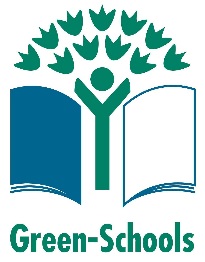 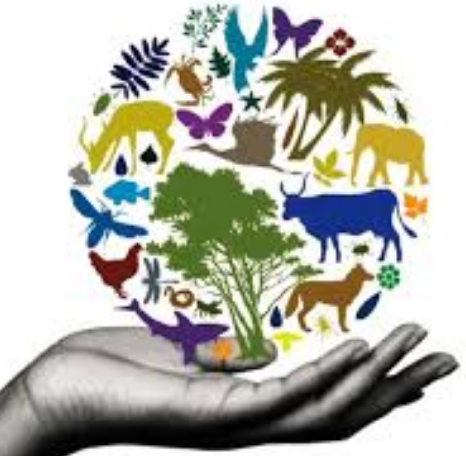 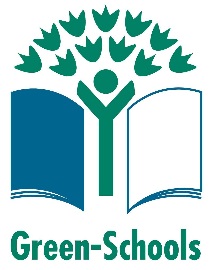 Our Green Code                Biodiversity                                      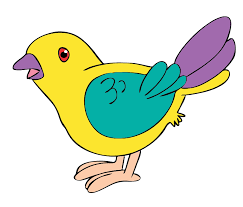 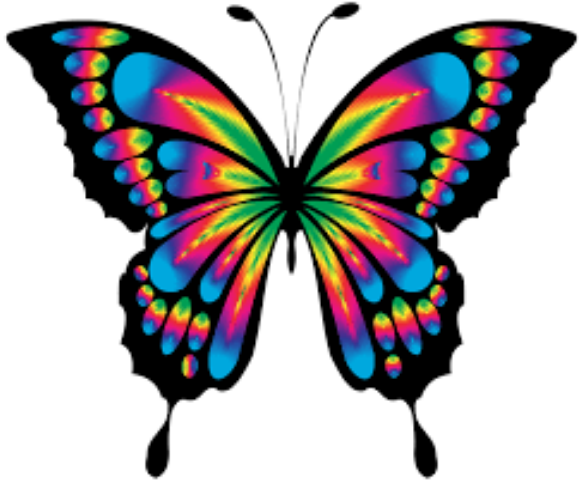 Biodiversity is so cool,We are learning about it in our school.Plants and animals everywhere,Protect them all and show you care.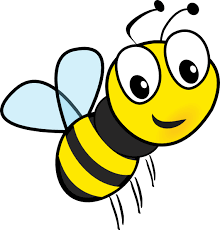 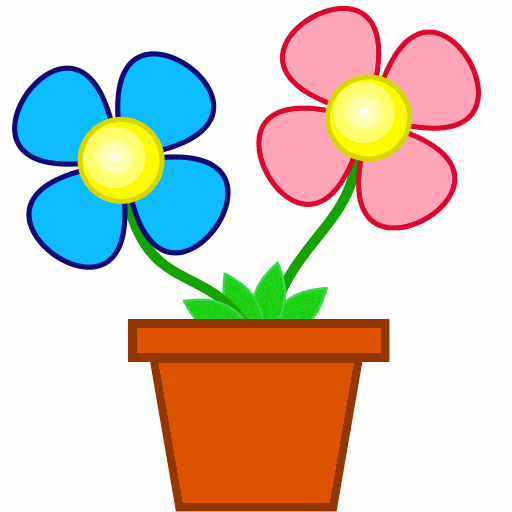 Don’t let any species become extinct,In this world we are all linked.So plant a tree or grow a flower,Let’s give ‘Mother Earth’ back her power!!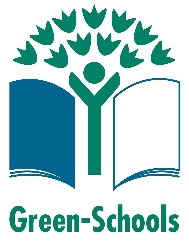 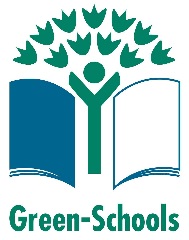 